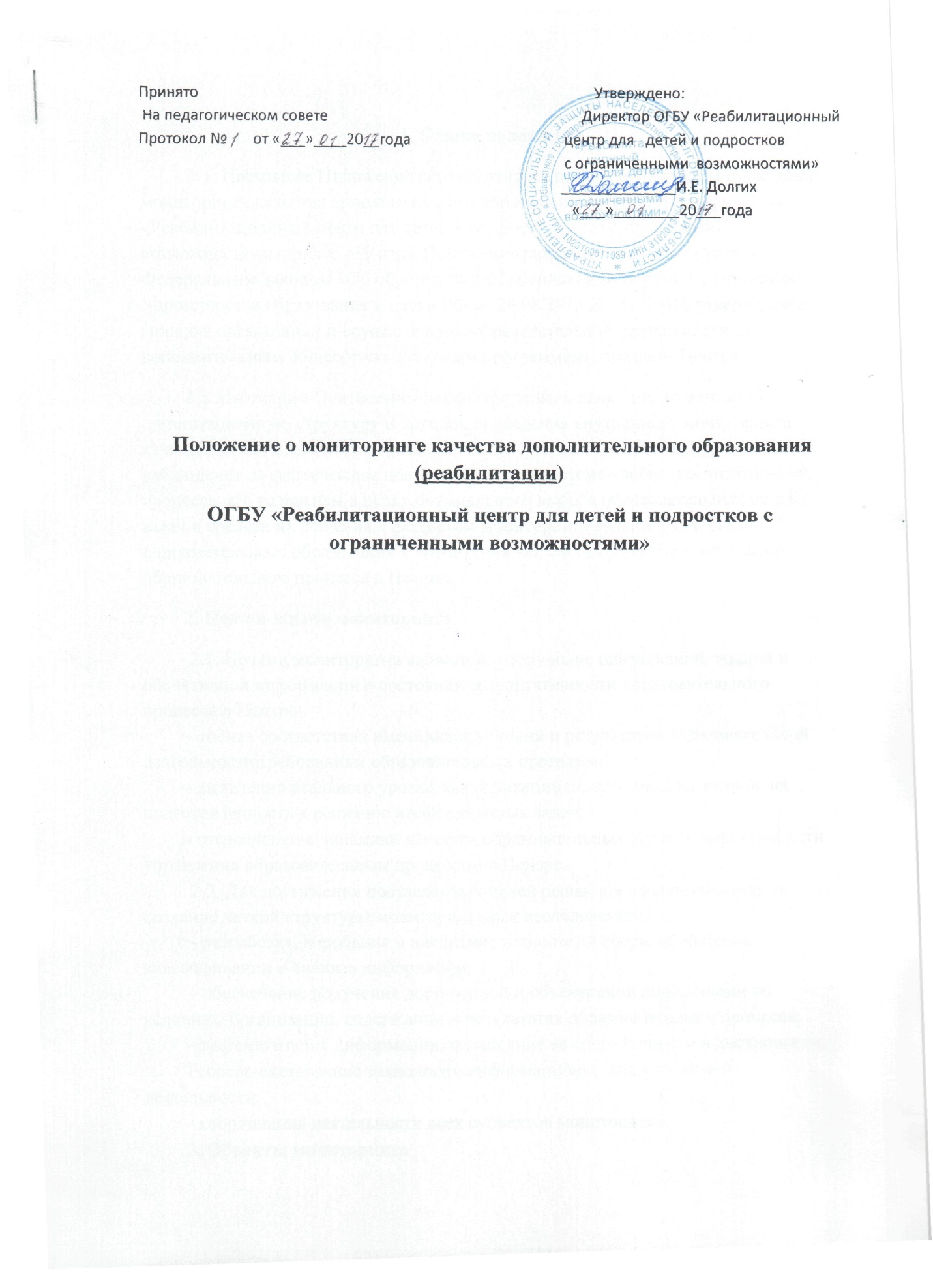 1. Общие положения 1.1. Настоящее Положение регламентирует процедуру и формы проведения мониторинга качества дополнительного образования (реабилитации) в ОГБУ «Реабилитационный центр для детей и подростков с ограниченными возможностями» (далее - Центр). Положение разработано в соответствии с Федеральным Законом «Об образовании в Российской Федерации», Приказом Министерства образования и науки РФ от 29.08.2013 № 1008 «Об утверждении Порядка организации и осуществления образовательной деятельности по дополнительным общеобразовательным программам», Уставом Центра. 1.2. Настоящее Положение определяет цели, задачи, инструментарий, организационную структуру и порядок проведения внутреннего мониторинга качества дополнительного образования в Центре, как процесса непрерывного наблюдения за фактическим положением дел в системе учебно-воспитательного процесса, его развитием в целях оптимального выбора образовательных целей, задач и средств их решения. Предметом мониторинга является качество дополнительного образования и воспитания как системообразующий фактор образовательного процесса в Центре. 2. Цели и задачи мониторинга 2.1. Целями мониторинга являются: - получение оперативной, точной и объективной информации о состоянии результативности образовательного процесса в Центре; - оценка соответствия имеющихся условий и результатов образовательной деятельности требованиям образовательных программ; - выявление реального уровня квалификации педагогических кадров, их подготовленность к решению инновационных задач; - отслеживание динамики качества образовательных услуг и эффективности управления образовательным процессом в Центре. 2.2. Для достижения поставленных целей решаются следующие задачи: - создание четкой структуры мониторинговых исследований; - разработка, апробация и внедрение технологий сбора, обобщения, классификации и анализа информации; - обеспечение получения достоверной и объективной информации об условиях, организации, содержании и результатах образовательного процесса; - систематизация информации, повышение ее оперативности и доступности; - совершенствование технологии информационно-аналитической деятельности; - координация деятельности всех субъектов мониторинга. 3. Объекты мониторинга Объектами мониторинга являются образовательные результаты, ресурсы и условия образовательного процесса в Центре. 3.1. Образовательная среда: - контингент учащихся, его дифференциация (по возрасту, полу, заболеваниям, социальным характеристикам); - кадровое (педагогическое) обеспечение; - выполнение санитарных норм и правил, безопасность организации образовательного процесса. 3.2. Образовательный процесс: - анализ стартового, промежуточного и итогового контроля за уровнем учебных достижений учащихся; - учебный план на заезд; - целевые программы. 3.3. Методическое обеспечение образовательного процесса: - выполнение учебных программ; - материалы по методической работе. 3.4. Воспитательная система: - сведения об участии в конкурсах различного уровня; - профилактическая работа3.5. Педагог / педагогический коллектив: - уровень профессиональной компетентности; - качество и результативность педагогической работы; - результативность работы по аттестации педагогических работников; - повышение квалификации. 4. Основные направления и виды мониторинга 4.1. К основным направлениям мониторинга относятся: - оснащенность образовательного процесса; - уровень учебных достижений; - профессиональное мастерство педагогов; - социокультурная и досуговая деятельность; - обеспечение безопасности образовательного процесса. 4.2. Мониторинг качества образования, организуемый по выбранным направлениям, использует различные виды измерений: педагогические, дидактические, статистические и др. 4.3. Мониторинг может осуществляться как по отдельным видам, так и в комплексе в зависимости от его целей и организационных возможностей. 4.4. Мониторинг результативности учебного процесса по образовательным программам, включает анализ всех факторов, влияющих на обучение и воспитание, и показывает направления, нуждающиеся в более детальном исследовании: - достигается ли цель образовательного процесса; - существует ли положительная динамика по сравнению с результатами предыдущих диагностических исследований; - существуют ли предпосылки для совершенствования работы преподавателя. 4.5. Отслеживание состояния учебного процесса решается путем проведения:- входной, промежуточной, итоговой диагностики; - мониторинга положительной динамики состояния детей (методика оценки: от 0 до 3 баллов: 3 – реализовано на высоком уровне; 2 – реализовано на достаточно хорошем уровне, 1 – реализовано частично, 0 – не реализовано). 4.6. На основании мониторинга фиксируется состояние качества системы образования Центре, прогнозируется ее развитие. 5. Информационная база мониторинга 5.1. Реализация мониторинга предполагает организацию постоянного отслеживания и накопления данных на основе: - отчетности, утвержденной нормативными актами федерального, регионального и локального уровней; - документов и материалов, полученных в ходе: - лицензирования; - мониторинга положительной динамики состояния пациентов; - повышения квалификации и аттестации педагогических и руководящих кадров; - результатов обследований, предусмотренных программой развития.6. Организация и управление мониторингом 6.1. Руководство мониторингом качества образования в Центре находится в компетенции заведующей отделением психолого педагогической реабилитации и методической службы, которая: - организует разработку нормативных и методических материалов; - определяет объем и структуру информационных потоков и организует их; - планирует и организует комплексные мониторинговые исследования; - организует методическое обеспечение мониторинговых исследований; - организует распространение информации о результатах мониторинга; - координирует деятельность субъектов, занимающихся мониторинговыми исследованиями. 6.2. Лица, осуществляющие мониторинг, несут персональную ответственность за достоверность и объективность представляемой информации, обработку данных мониторинга, их анализ и использование, распространение результатов. С учетом изменений, происходящих в образовании, возможны изменения в системе показателей мониторинга, совершенствованию методов и направлений исследований. 6.3. По результатам мониторинга готовятся аналитические материалы (отчеты, служебные записки, аналитические справки и т.д.), в формах, соответствующих целям и задачам конкретных исследований. 6.4. Контроль за проведением мониторинга осуществляет директор ОГБУ «Реабилитационный центр для детей и подростков с ограниченными возможностями»